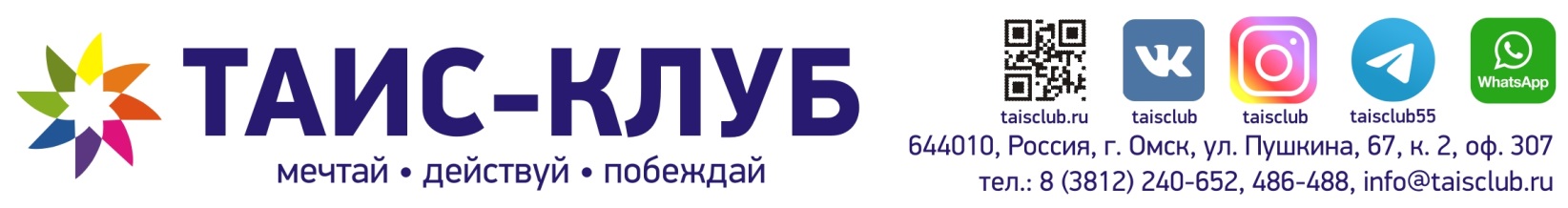 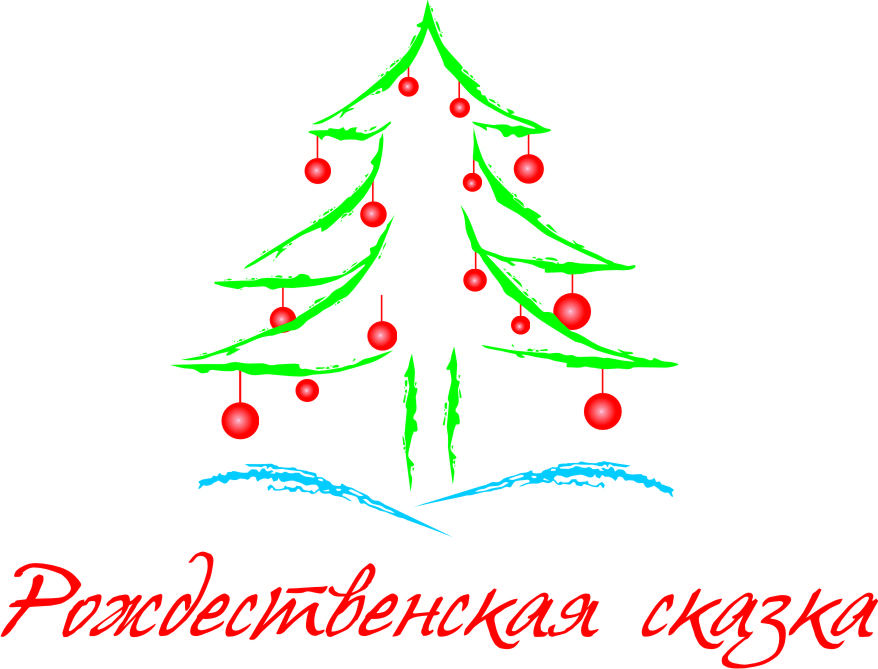 ИНФОРМАЦИОННОЕ ПИСЬМОВажную и особую роль в жизни ребенка играет семья. Семейное воспитание – это, прежде всего, система взаимоотношений родителей с детьми. Ведущими в этой системе, чаще всего, выступают взрослые. Но в идеале нужно стремиться к партнерским отношениям  с ребенком: прислушиваться к его мнению, разделять его интересы, проводить совместный досуг. Конкурс подразумевает совместное участие детей с родителями. Участие в «Рождественской сказке» на несколько недель объединит всю семью одним общим делом: выполнение задания конкурса, где каждому предоставляется возможность пофантазировать и проявить свои творческие способности.Детский клуб «ТАИС», БОУ ДО г. Омска «Центр творческого развития и гуманитарного образования «Перспектива» при поддержке департамента образования Администрации города Омска в 2022-2023 учебном году проводит одиннадцатый Всероссийский конкурс рисунка «Рождественская сказка» для воспитанников средних, старших и подготовительных групп дошкольных образовательных организаций и обучающихся 1-х классов общеобразовательных учреждений. Основными целями конкурса являются: художественно-эстетическое развитие детей дошкольного возраста, создание праздничного новогоднего настроения. В 2021-2022 учебном году в конкурсе приняли участие воспитанники из г. Омска, 14 районов Омской области и 15 субъектов Российской Федерации, а также Республики Казахстан.	Задание выполняется на бланке Детского клуба «ТАИС», на одной стороне поле для выполнения задания, на второй – задание. Задание конкурса печатаются на специальной бумаге в ярком полиграфическом исполнении. С архивом можно познакомиться на www.taisclub.ru в разделе «Архив заданий». Поощрения участников конкурса:Все документы распечатываются на красочных бланках и отправляются Почтой России в ОО. Дополнительные средства за печать бланков и отправку наградных материалов не собираются.Организационный взнос одного участника составляет 150 рублей. В конкурсе могут участвовать все желающие воспитанники без предварительного отбора. Минимальное количество участников от ОО – 10 человек.Сроки проведения Всероссийского конкурса «Рождественская сказка»:Подача заявки: Мы печатаем цветные задания, это занимает больше времени, поэтому мы просим вас подать заявку заранее. Выберите любой способ подачи заявки:заполнить заявку на сайте www.taisclub.ru; по телефону (3812) 240-652, 486-488, при подаче заявки по телефону необходимо позднее предоставить заполненную заявку до проведения конкурса (только для ОО г. Омска);отправить по эл. почте на адрес rs@taisclub.ru;прислать по почте России или лично в офис Детского клуба «ТАИС»;Оплата участия:Для ОО г. Омска: забрать и оплатить работы можно за 2-3 дня до проведения конкурса.Для ОО Омской области, других регионов и стран: за 6-7 дней до даты проведения. Задания отправляются после оплаты.Способы оплаты:наличными в офисе Детского клуба «ТАИС»;безналично по следующим реквизитам: ООО «ТАИС-Омск», ИНН 5503211550, КПП 550101001, Р/С 40702810445000014826, К/С 30101810900000000673, ОМСКОЕ ОТДЕЛЕНИЕ N 8634 ПАО СБЕРБАНК, Г. Омск, БИК 045209673. Назначение платежа: За РС, № образовательной организации (нас. пункт). Пример: «За РС, БДОУ 123, Тюмень». Квитанция на сайте www.taisclub.ru.online на сайте www.taisclub.ru. В стоимость оргвзноса не включена комиссия банка. После оплаты необходимо отправить отсканированную оплаченную квитанцию на эл. почту rs@taisclub.ru (указать тему: оплата «Рождественская сказка», № ОО, населенный пункт).Выдача и рассылка заданий:Для ОО г. Омска:  задания и инструкции выдаются за 2-3 дня до начала конкурса.Для ОО Омской области, других регионов и стран: задания и инструкции высылаются после оплаты одним из вариантов.1. Почтой России (заказным письмом) за 6-7 дней до начала конкурса;ВНИМАНИЕ! В связи с постоянным ростом тарифов Почты России мы вынуждены ввести оплату за отправку печатных бланков заданий Почтой России: 100 руб. за одну отправку – независимо от количества участников в учреждении (10 и более). Наградные документы и подарки за конкурс будут отправляться за счет Детского клуба «ТАИС». Оплата почтовых услуг вносится вместе с оплатой за участие или отдельным платежом.2. По электронной почте: за 2 дня до начала конкурса по эл. адресу, указанному в заявке.Возврат выполненных заданий:Для ОО г. Омска: в офис детского клуба «ТАИС» по адресу: г. Омск, ул. Пушкина, 67, к. 2, оф. 307.Для ОО Омской области, других регионов и стран: 644010, Россия, г. Омск, ул. ул. Пушкина, 67, к. 2, оф. 307, доставить лично или Почтой России. Электронная почта для доставки выполненных отсканированных заданий: rs@taisclub.ruРезультаты конкурса будут размещены на сайте www.taisclub.ru Награждение: Сертификаты, дипломы, подарки, благодарственные письма участникам, педагогам выдаются после проведения и опубликования результатов конкурса. Для Омской области, регионов РФ, других стран все документы и подарки отправляются Почтой России. Сроки доставки указываются в файле с итоговыми результатами конкурса и в новостях на главной странице сайта www.taisclub.ru.До встречи на Всероссийском конкурсе «Рождественская сказка»!Оргкомитет конкурса «Рождественская сказка»УЧАСТНИКАМ:УЧАСТНИКАМ:Каждому участникуСертификат участника.Сертификат не выдается победителям конкурса.ПобедителюДиплом победителя. Подарок.ПЕДАГОГАМ:ПЕДАГОГАМ:Директору/заведующему ОО и ответственному за проведение конкурса в ООБлагодарственное письмо.Педагогам, подготовившим победителейБлагодарственное письмо.Педагогам, воспитанники которых принимали участие в конкурсеСертификат участника.Дата проведенияВыдача заданийСрок подачи заявкиСрок сдачи заданийРезультаты на сайте17 ноября -29 ноября14,15,16 ноября2 ноября29 ноября12 января